<<ՀԱՍՏԱՏՈՒՄ ԵՄ>>Տնօրենի ժ/պ՝              Ան.Պետրոսյան<<      >>     _____________2022թ.ԵրևանիՀրանտ Դինքի անվան N 44 հիմնական դպրոցԱրտադասարանական խմբակ<<ԸՆՏԱՆԻՔԻ  ՀՈԳԵԲԱՆՈՒԹՅՈՒՆ>>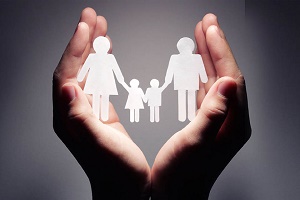 2022-2023 թ.թ. ուսումնական տարիՀոգեբան՝            Կ.ԲարսեղյանՀիմնական դպրոցի ավարտական դասարաններում սովորող յուրաքանչյուր պատանի կամ աղջիկ խորհում է իր ապագա ընտանիքի մասին. Ինչպիսի՞ն կլինի այն, ում  հետ բախտ կվիճակվի կապել իր կյանքը. Ի՞նչ է հարկավոր  իմանալ լավ ամուսին և ծնող լինելու համար: Միաժամանակ նրանք խորհրդածում են իրենց ծնողների ընտանիքների մասին, որտեղ մեծացել ու դաստիարակվել են:  Նրանք հասունացող մարդու հայացքով փորձում են  գնահատել ու վերագնահատել նրանցում գոյություն ունեցող փոխհարաբերությունները: Այդ տարիքի անձնավորությունների մտորումների կենտրոնում են գտնվում նաև սիրո և բարեկամության խնդիրները:   Ընտանիք ստեղծելու  հաջողությունը և ներընտանեկան երջանկությունը, ընտանիքի՝ ապագա երեխայի աճի  ու  դաստիարակության համար նպաստավոր միջավայր լինելը մեծապես պայմանավորված են ապագա ամուսնու ճիշտ ընտրությամբ: Երիտասարդ մարդիկ պետք է կարողանան խելամիտ ընտրություն կատարել , հասկանալ սեփական զգացմունքները, հասկանալ ուրիշին և ճիշտ կողմնորոշվել նրա հետ հոգեբանորեն համատեղելի լինելու խնդրում:   Այսօրվա ընտանիքը, չնայած իր փոքրաթիվ կազմին ապրում է բարդ ու բազմաբովանդակ կյանքով և առանց անհրաժեշտ գիտելիքների հնարավոր չէ ճիշտ նկարագրել ու վերլուծել  ընտանեկան հարաբերությունները, դրանցում առաջ եկող հասարակություններն ու բախումները, հասկանալ այդ սոցիալական խմբի կազմում սեփական դիրքն ու դերը, առողջ և արդյունավետ փոխհարաբարություններ ստեղծել ընտանիքի մյուս անդամների հետ: Կյանքի շարունակ հարստացող փորձը, իհարկե, շատ բան է սովորեցնում, բայց եթե այդ փորձը լրացվում է գիտական գիտելիքներով, հենվում է դրնաց վրա ապա հեշտացնում է ընտանիքի խնդիրների ըմբռնումը, թույլ է տալիս գտնել դրանց լուծման ճիշտ ուղիներ:    Այդպիսի գիտելիքներ մեզ տալիս է ընտանիքի մասին այն համապարփակ գիտությունը, որին կարելի է ընտանիքաբանություն անվանել: Այդ գիտության կարևորագույն  բաժիններից մեկը ընտանիքի հոգեբանությունն է:  Ակնկալվում է, որ այս խմբակի շնորհիվ աշակերտները գաղափար կունենան առողջ ընտանիքի ձևավորմանն ու ստեղծված խնդիրների հաղթահարմանը:Հ/ՀԱՇԽԱՏԱՆՔԻ ԲՈՎԱԲՆԴԱԿՈՒԹՅՈՒՆԸԺԱՄԱՔԱՆԱԿԸնտանիքի տեսակները3Ներընտանեկան դերեր4Ընտանիքի հիմնական  ֆունկցիաները4Գրավչություն, սեր և ընտանիքմիջանձնային գրավչությունՈւ՞ր են նայում մեր աչքերը մարդկանց ընկալելիսԸնտրության մեխանիզմենրնՀոգեբանական նմանություններ և տարբերություններ6Սիրո տեսակները2Սիրո հոգեբանական նախադրյալները1Ամուսնական փոխհարաբերություններ4Ամուսնանալու դրդապատճառները4Մտերմության ձևերն ու աստիճաննրը ամուսինների փոխհարաբերություններում4Խանդի բաղադրիչները և դրսևորումները6Ի՞նչ է կոնֆլիկտը4Ներընտանեկան կոնֆլիկտներ6Ամուսնալուծություն6Ընտանիքում երեխաներ են մեծանումԾնողական սիրո դերը6Երեխայի խաղը և ծնողները4Երեխայի զարգացման գերզգայուն փուլերը5 Ընտանիքը երեխայի տեսանկյունիցՀոգեբանական նույնականացումը ծնողների հետ5Առաջին և միակ երեխան4Երկրորդ երեխայի ծնունդը և առաջնեկի ապրումները4Խնդրի պատճառով երեխային ագրեսիայի օբյեկտ չդարձնել4Երկրորդ երեխայի հարմարման եղանակները2Ամփոփիչ աշխատանք2